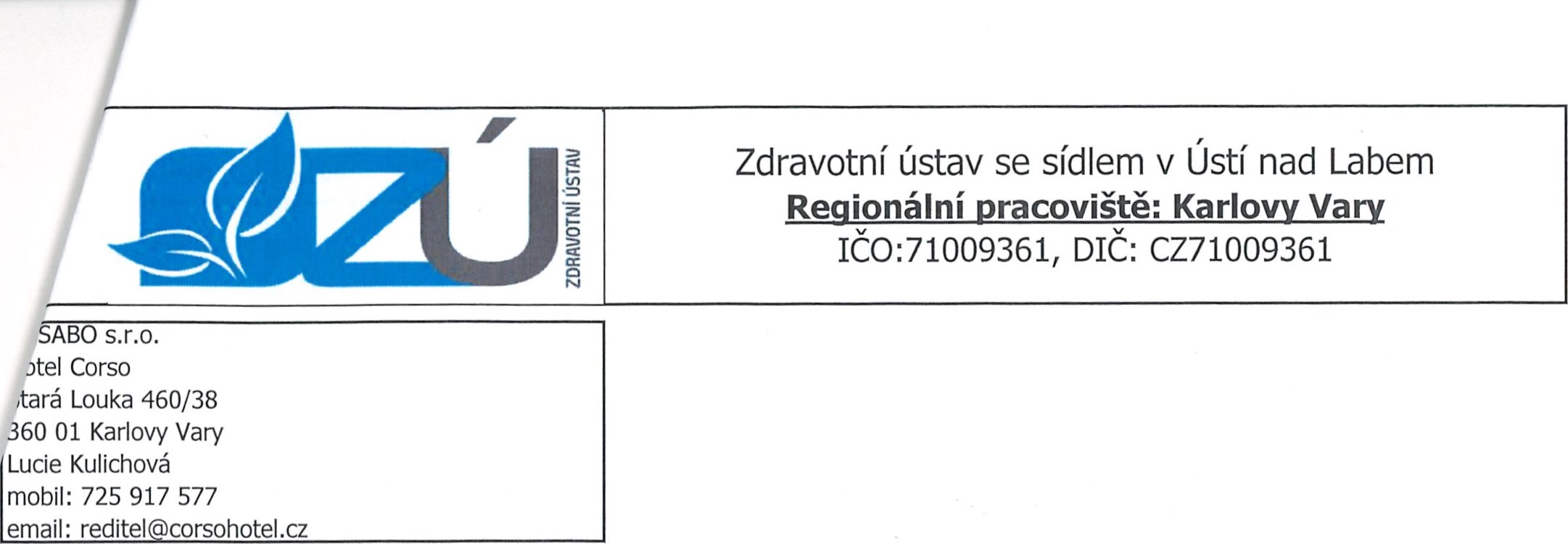 Cenová nabídka CN 45/2018/LVCentrum hygienických laboratoří ZU se sídlem v Ustí nad Labem vlastní Osvědčení o akreditaci č. 750/2017 , které vydal Český institut pro akreditaci, o.p.s. na základě posouzení splnění akreditačních kritérií podle normyČSN EN ISO/IEC 17025:2005.Pro zkvalitnění našich služeb dále nabízíme:zasílání výsledků mailem, on-line výsledkyzasílání výsledků do registru PiVoTYTO SLUŽBY PRO VÁS NABÍZÍME ZDARMAPozn. Při zahájení provozu bazénů je stanovena četnost odběrů pro mikrobiologické ukazatele (E.coli, počet kolonií při 360C, Pseudomonas aeruginosa a Legionella SPP.) pro bazény nad 280C nejméně jednou za 14 dnů či podle pokynů orgánu ochrany veřejného zdraví. Teprve v případě 5 po sobě následujících vyhovujících nálezů si můžete snížit četnost mikrobiologických rozborů pro bazény nad 28 0C na jednou měsíčně (vysvětlivka 5 přílohy č.9 vyhlášky)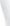 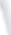 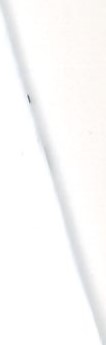 V nabídce nejsou zahrnuty opakované rozbory z důvodu nevyhovujícího výsledku.Cena za Legionellu je uvedena při negativním výsledku, v případě pozitivního je doplatek 310Kč bez DPH.Zajišťujeme výsledky do 4 pracovních dnů ode dne odběru vzorku příslušnému orgánu ochrany veřejného zdraví. V případě, že je proveden odběr na stanovení ukazatele Legionella spp., je předán výsledek tohoto stanovení nejpozději čtrnáctý den po provedení odběru. Tuto službu provádíme zdarma.Centrum hygienických laboratoří Zdravotního ústavu je akreditováno u Českého institutu pro akreditaci a všechny požadované zkoušky a odběry má akreditovány. Žádná zkouška nebude prováděna subdodavatelsky.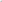 ální pracoviště Karlovy Vary:adislava Vermachová - vedoucí pracoviště Karlovy Vary353 301 339 : 353 301 338 ail: laboratorekv@zuusti.czTyto rozbory jsme schopni provádět po dohodě s objednatelem za základě mailové objednávky.Číslo nabídky: 45/2018/LVDne:11.5.2018 Vyrizuje: Lenka Vaclavłkova, gsm: 724 051 212, e-mail: lenka.vaclavikova@zuusti.czCyklus pro prvních pět odběrů dle Vyhlášky 238/2011 Sb. Příl.č.9 při zahájení provozuCyklus pro prvních pět odběrů dle Vyhlášky 238/2011 Sb. Příl.č.9 při zahájení provozuCyklus pro prvních pět odběrů dle Vyhlášky 238/2011 Sb. Příl.č.9 při zahájení provozuCyklus pro prvních pět odběrů dle Vyhlášky 238/2011 Sb. Příl.č.9 při zahájení provozuCyklus pro prvních pět odběrů dle Vyhlášky 238/2011 Sb. Příl.č.9 při zahájení provozuCyklus pro prvních pět odběrů dle Vyhlášky 238/2011 Sb. Příl.č.9 při zahájení provozuCyklus pro prvních pět odběrů dle Vyhlášky 238/2011 Sb. Příl.č.9 při zahájení provozuCyklus pro prvních pět odběrů dle Vyhlášky 238/2011 Sb. Příl.č.9 při zahájení provozuCyklus pro prvních pět odběrů dle Vyhlášky 238/2011 Sb. Příl.č.9 při zahájení provozuCyklus pro prvních pět odběrů dle Vyhlášky 238/2011 Sb. Příl.č.9 při zahájení provozuCyklus pro prvních pět odběrů dle Vyhlášky 238/2011 Sb. Příl.č.9 při zahájení provozuCyklus pro prvních pět odběrů dle Vyhlášky 238/2011 Sb. Příl.č.9 při zahájení provozuCyklus pro prvních pět odběrů dle Vyhlášky 238/2011 Sb. Příl.č.9 při zahájení provozuCyklus pro prvních pět odběrů dle Vyhlášky 238/2011 Sb. Příl.č.9 při zahájení provozuCyklus pro prvních pět odběrů dle Vyhlášky 238/2011 Sb. Příl.č.9 při zahájení provozuCyklus pro prvních pět odběrů dle Vyhlášky 238/2011 Sb. Příl.č.9 při zahájení provozuCyklus pro prvních pět odběrů dle Vyhlášky 238/2011 Sb. Příl.č.9 při zahájení provozuCyklus pro prvních pět odběrů dle Vyhlášky 238/2011 Sb. Příl.č.9 při zahájení provozuCyklus pro prvních pět odběrů dle Vyhlášky 238/2011 Sb. Příl.č.9 při zahájení provozuCyklus pro prvních pět odběrů dle Vyhlášky 238/2011 Sb. Příl.č.9 při zahájení provozuCyklus pro prvních pět odběrů dle Vyhlášky 238/2011 Sb. Příl.č.9 při zahájení provozuCyklus pro prvních pět odběrů dle Vyhlášky 238/2011 Sb. Příl.č.9 při zahájení provozuDruh stanovení koupelový bazén do 25m nad 280C - úpravnaDruh stanovení koupelový bazén do 25m nad 280C - úpravnaDruh stanovení koupelový bazén do 25m nad 280C - úpravnaDruh stanovení koupelový bazén do 25m nad 280C - úpravnaCeníková cena bez DPHCeníková cena bez DPHCeníková cena bez DPHCeníková cena bez DPHCeníková cena bez DPHSmluvní cena bez DPHSmluvní cena bez DPHSmluvní cena bez DPHPočet vzorkůPočet vzorkůPočet vzorkůPočet vzorkůČetnost za rokČetnost za rokČetnost za rokCena za rok bez DPHCena za rok bez DPHCena za rok bez DPHMikrobiologické ukazateleE.coli k 360C Pseudomonas Sta h lococcus a.Mikrobiologické ukazateleE.coli k 360C Pseudomonas Sta h lococcus a.Mikrobiologické ukazateleE.coli k 360C Pseudomonas Sta h lococcus a.Mikrobiologické ukazateleE.coli k 360C Pseudomonas Sta h lococcus a.561,00 Kč561,00 Kč561,00 Kč11115552 805,00 Kč2 805,00 Kč2 805,00 KčMikrobiologické ukazateleLe ionellaMikrobiologické ukazateleLe ionellaMikrobiologické ukazateleLe ionellaMikrobiologické ukazateleLe ionella390,00 Kč390,00 Kč390,00 Kč11115551 950,00 Kč1 950,00 Kč1 950,00 KčCena celkem bez DPH 21%Cena celkem bez DPH 21%Cena celkem bez DPH 21%Cena celkem bez DPH 21%4 755 OO Kč4 755 OO Kč4 755 OO KčCena za Legionellu uvedena při negativním výsledku, při pozitivním výsledku doplatek 310Kč.Cena za Legionellu uvedena při negativním výsledku, při pozitivním výsledku doplatek 310Kč.Cena za Legionellu uvedena při negativním výsledku, při pozitivním výsledku doplatek 310Kč.Cena za Legionellu uvedena při negativním výsledku, při pozitivním výsledku doplatek 310Kč.Cena za Legionellu uvedena při negativním výsledku, při pozitivním výsledku doplatek 310Kč.Cena za Legionellu uvedena při negativním výsledku, při pozitivním výsledku doplatek 310Kč.Cena za Legionellu uvedena při negativním výsledku, při pozitivním výsledku doplatek 310Kč.Cena za Legionellu uvedena při negativním výsledku, při pozitivním výsledku doplatek 310Kč.Cena za Legionellu uvedena při negativním výsledku, při pozitivním výsledku doplatek 310Kč.Cena za Legionellu uvedena při negativním výsledku, při pozitivním výsledku doplatek 310Kč.Cena za Legionellu uvedena při negativním výsledku, při pozitivním výsledku doplatek 310Kč.Cena za Legionellu uvedena při negativním výsledku, při pozitivním výsledku doplatek 310Kč.Cena za Legionellu uvedena při negativním výsledku, při pozitivním výsledku doplatek 310Kč.Cena za Legionellu uvedena při negativním výsledku, při pozitivním výsledku doplatek 310Kč.Cena za Legionellu uvedena při negativním výsledku, při pozitivním výsledku doplatek 310Kč.Cena za Legionellu uvedena při negativním výsledku, při pozitivním výsledku doplatek 310Kč.Cena za Legionellu uvedena při negativním výsledku, při pozitivním výsledku doplatek 310Kč.Cena za Legionellu uvedena při negativním výsledku, při pozitivním výsledku doplatek 310Kč.Cena za Legionellu uvedena při negativním výsledku, při pozitivním výsledku doplatek 310Kč.Cena za Legionellu uvedena při negativním výsledku, při pozitivním výsledku doplatek 310Kč.Cena za Legionellu uvedena při negativním výsledku, při pozitivním výsledku doplatek 310Kč.Cena za Legionellu uvedena při negativním výsledku, při pozitivním výsledku doplatek 310Kč.Druh stanovení kou elo ' bazén do 25m nad 280CDruh stanovení kou elo ' bazén do 25m nad 280CDruh stanovení kou elo ' bazén do 25m nad 280CDruh stanovení kou elo ' bazén do 25m nad 280CCeníková cena bez DPHCeníková cena bez DPHCeníková cena bez DPHCeníková cena bez DPHCeníková cena bez DPHSmluvní cena bez DPHSmluvní cena bez DPHSmluvní cena bez DPHPočet vzorkůPočet vzorkůPočet vzorkůPočet vzorkůCetnost za rokCetnost za rokCetnost za rokCena za rok bez DPHCena za rok bez DPHCena za rok bez DPHChemické ukazateleobsah volného a vázaného chloru H te Iota zákal dusičnan TOC redoxChemické ukazateleobsah volného a vázaného chloru H te Iota zákal dusičnan TOC redoxChemické ukazateleobsah volného a vázaného chloru H te Iota zákal dusičnan TOC redoxChemické ukazateleobsah volného a vázaného chloru H te Iota zákal dusičnan TOC redox650,00 Kč650,00 Kč650,00 Kč11115553 250,00 Kč3 250,00 Kč3 250,00 KčMikrobiologické ukazatele strana A,BE.coli k 360C Pseudomonas Sta h lococcus a.Mikrobiologické ukazatele strana A,BE.coli k 360C Pseudomonas Sta h lococcus a.Mikrobiologické ukazatele strana A,BE.coli k 360C Pseudomonas Sta h lococcus a.Mikrobiologické ukazatele strana A,BE.coli k 360C Pseudomonas Sta h lococcus a.561,00 Kč561,00 Kč561,00 Kč22225555 610,00 Kč5 610,00 Kč5 610,00 KčMikrobiologické ukazateleLe ionellaMikrobiologické ukazateleLe ionellaMikrobiologické ukazateleLe ionellaMikrobiologické ukazateleLe ionella390,00 Kč390,00 Kč390,00 Kč11115551 950,00 Kč1 950,00 Kč1 950,00 KčCena celkem bez DPH 21 0/0Cena celkem bez DPH 21 0/0Cena celkem bez DPH 21 0/0Cena celkem bez DPH 21 0/010 810 OO Kč10 810 OO Kč10 810 OO KčCena za Legionellu uvedena při negativním výsledku, při pozitivním výsledku doplatek 310Kč.Cena za Legionellu uvedena při negativním výsledku, při pozitivním výsledku doplatek 310Kč.Cena za Legionellu uvedena při negativním výsledku, při pozitivním výsledku doplatek 310Kč.Cena za Legionellu uvedena při negativním výsledku, při pozitivním výsledku doplatek 310Kč.Cena za Legionellu uvedena při negativním výsledku, při pozitivním výsledku doplatek 310Kč.Cena za Legionellu uvedena při negativním výsledku, při pozitivním výsledku doplatek 310Kč.Cena za Legionellu uvedena při negativním výsledku, při pozitivním výsledku doplatek 310Kč.Cena za Legionellu uvedena při negativním výsledku, při pozitivním výsledku doplatek 310Kč.Cena za Legionellu uvedena při negativním výsledku, při pozitivním výsledku doplatek 310Kč.Cena za Legionellu uvedena při negativním výsledku, při pozitivním výsledku doplatek 310Kč.Cena za Legionellu uvedena při negativním výsledku, při pozitivním výsledku doplatek 310Kč.Cena za Legionellu uvedena při negativním výsledku, při pozitivním výsledku doplatek 310Kč.Cena za Legionellu uvedena při negativním výsledku, při pozitivním výsledku doplatek 310Kč.Cena za Legionellu uvedena při negativním výsledku, při pozitivním výsledku doplatek 310Kč.Cena za Legionellu uvedena při negativním výsledku, při pozitivním výsledku doplatek 310Kč.Cena za Legionellu uvedena při negativním výsledku, při pozitivním výsledku doplatek 310Kč.Cena za Legionellu uvedena při negativním výsledku, při pozitivním výsledku doplatek 310Kč.Cena za Legionellu uvedena při negativním výsledku, při pozitivním výsledku doplatek 310Kč.Cena za Legionellu uvedena při negativním výsledku, při pozitivním výsledku doplatek 310Kč.Cena za Legionellu uvedena při negativním výsledku, při pozitivním výsledku doplatek 310Kč.Cena za Legionellu uvedena při negativním výsledku, při pozitivním výsledku doplatek 310Kč.Cena za Legionellu uvedena při negativním výsledku, při pozitivním výsledku doplatek 310Kč.Standardní cyklus při celoročním provozu a výsledcích v limitu dle Vyhlášky 238/2011 Sb. Příl.č.9Standardní cyklus při celoročním provozu a výsledcích v limitu dle Vyhlášky 238/2011 Sb. Příl.č.9Standardní cyklus při celoročním provozu a výsledcích v limitu dle Vyhlášky 238/2011 Sb. Příl.č.9Standardní cyklus při celoročním provozu a výsledcích v limitu dle Vyhlášky 238/2011 Sb. Příl.č.9Standardní cyklus při celoročním provozu a výsledcích v limitu dle Vyhlášky 238/2011 Sb. Příl.č.9Standardní cyklus při celoročním provozu a výsledcích v limitu dle Vyhlášky 238/2011 Sb. Příl.č.9Standardní cyklus při celoročním provozu a výsledcích v limitu dle Vyhlášky 238/2011 Sb. Příl.č.9Standardní cyklus při celoročním provozu a výsledcích v limitu dle Vyhlášky 238/2011 Sb. Příl.č.9Standardní cyklus při celoročním provozu a výsledcích v limitu dle Vyhlášky 238/2011 Sb. Příl.č.9Standardní cyklus při celoročním provozu a výsledcích v limitu dle Vyhlášky 238/2011 Sb. Příl.č.9Standardní cyklus při celoročním provozu a výsledcích v limitu dle Vyhlášky 238/2011 Sb. Příl.č.9Standardní cyklus při celoročním provozu a výsledcích v limitu dle Vyhlášky 238/2011 Sb. Příl.č.9Standardní cyklus při celoročním provozu a výsledcích v limitu dle Vyhlášky 238/2011 Sb. Příl.č.9Standardní cyklus při celoročním provozu a výsledcích v limitu dle Vyhlášky 238/2011 Sb. Příl.č.9Standardní cyklus při celoročním provozu a výsledcích v limitu dle Vyhlášky 238/2011 Sb. Příl.č.9Standardní cyklus při celoročním provozu a výsledcích v limitu dle Vyhlášky 238/2011 Sb. Příl.č.9Standardní cyklus při celoročním provozu a výsledcích v limitu dle Vyhlášky 238/2011 Sb. Příl.č.9Standardní cyklus při celoročním provozu a výsledcích v limitu dle Vyhlášky 238/2011 Sb. Příl.č.9Standardní cyklus při celoročním provozu a výsledcích v limitu dle Vyhlášky 238/2011 Sb. Příl.č.9Standardní cyklus při celoročním provozu a výsledcích v limitu dle Vyhlášky 238/2011 Sb. Příl.č.9Standardní cyklus při celoročním provozu a výsledcích v limitu dle Vyhlášky 238/2011 Sb. Příl.č.9Standardní cyklus při celoročním provozu a výsledcích v limitu dle Vyhlášky 238/2011 Sb. Příl.č.9Druh stanovení koupelový bazén do 25m nad 280C - úpravnaDruh stanovení koupelový bazén do 25m nad 280C - úpravnaDruh stanovení koupelový bazén do 25m nad 280C - úpravnaDruh stanovení koupelový bazén do 25m nad 280C - úpravnaCeníková cena bez DPHCeníková cena bez DPHCeníková cena bez DPHCeníková cena bez DPHCeníková cena bez DPHSmluvní cena bez DPHSmluvní cena bez DPHSmluvní cena bez DPHPočet vzorkůPočet vzorkůPočet vzorkůPočet vzorkůČetnost za rokČetnost za rokČetnost za rokCena za rok bez DPHCena za rok bez DPHCena za rok bez DPHMikrobiologické ukazatele měsíčníE.coli k 360C Pseudomonas Sta h lococcus a.Mikrobiologické ukazatele měsíčníE.coli k 360C Pseudomonas Sta h lococcus a.Mikrobiologické ukazatele měsíčníE.coli k 360C Pseudomonas Sta h lococcus a.Mikrobiologické ukazatele měsíčníE.coli k 360C Pseudomonas Sta h lococcus a.561,00 Kč561,00 Kč561,00 Kč11119995 049/00 Kč5 049/00 Kč5 049/00 KčMikrobiologické ukazatele měsíčníLe ionellaMikrobiologické ukazatele měsíčníLe ionellaMikrobiologické ukazatele měsíčníLe ionellaMikrobiologické ukazatele měsíčníLe ionella390,00 Kč390,00 Kč390,00 Kč11119993 510,00 Kč3 510,00 Kč3 510,00 KčCena celkem bez DPH 21%Cena celkem bez DPH 21%Cena celkem bez DPH 21%Cena celkem bez DPH 21%8 559 OO Kč8 559 OO Kč8 559 OO KčCena za Legionellu uvedena při negativním výsledku, při pozitivním výsledku doplatek 310Kč.Cena za Legionellu uvedena při negativním výsledku, při pozitivním výsledku doplatek 310Kč.Cena za Legionellu uvedena při negativním výsledku, při pozitivním výsledku doplatek 310Kč.Cena za Legionellu uvedena při negativním výsledku, při pozitivním výsledku doplatek 310Kč.Cena za Legionellu uvedena při negativním výsledku, při pozitivním výsledku doplatek 310Kč.Cena za Legionellu uvedena při negativním výsledku, při pozitivním výsledku doplatek 310Kč.Cena za Legionellu uvedena při negativním výsledku, při pozitivním výsledku doplatek 310Kč.Cena za Legionellu uvedena při negativním výsledku, při pozitivním výsledku doplatek 310Kč.Cena za Legionellu uvedena při negativním výsledku, při pozitivním výsledku doplatek 310Kč.Cena za Legionellu uvedena při negativním výsledku, při pozitivním výsledku doplatek 310Kč.Cena za Legionellu uvedena při negativním výsledku, při pozitivním výsledku doplatek 310Kč.Cena za Legionellu uvedena při negativním výsledku, při pozitivním výsledku doplatek 310Kč.Cena za Legionellu uvedena při negativním výsledku, při pozitivním výsledku doplatek 310Kč.Cena za Legionellu uvedena při negativním výsledku, při pozitivním výsledku doplatek 310Kč.Cena za Legionellu uvedena při negativním výsledku, při pozitivním výsledku doplatek 310Kč.Cena za Legionellu uvedena při negativním výsledku, při pozitivním výsledku doplatek 310Kč.Cena za Legionellu uvedena při negativním výsledku, při pozitivním výsledku doplatek 310Kč.Cena za Legionellu uvedena při negativním výsledku, při pozitivním výsledku doplatek 310Kč.Cena za Legionellu uvedena při negativním výsledku, při pozitivním výsledku doplatek 310Kč.Cena za Legionellu uvedena při negativním výsledku, při pozitivním výsledku doplatek 310Kč.Cena za Legionellu uvedena při negativním výsledku, při pozitivním výsledku doplatek 310Kč.Cena za Legionellu uvedena při negativním výsledku, při pozitivním výsledku doplatek 310Kč.Druh stanovení koupelový bazén do 25m nad 280CDruh stanovení koupelový bazén do 25m nad 280CCeníková cena bez DPHCeníková cena bez DPHCeníková cena bez DPHCeníková cena bez DPHCeníková cena bez DPHSmluvní cena bez DPHSmluvní cena bez DPHSmluvní cena bez DPHSmluvní cena bez DPHPočet vzorkůPočet vzorkůPočet vzorkůČetnost za rokČetnost za rokČetnost za rokCena za rok bez DPHCena za rok bez DPHCena za rok bez DPHChemické ukazatele mesłcnł obsah volného a vázaného chloru H te Iota zákal dusičnan TOC redoxChemické ukazatele mesłcnł obsah volného a vázaného chloru H te Iota zákal dusičnan TOC redox650,00 Kc650,00 Kc650,00 Kc650,00 Kc1119995 850,00 Kc5 850,00 Kc5 850,00 KcChemické ukazatele 14 denní zákal dusičnan TOCChemické ukazatele 14 denní zákal dusičnan TOC410,00 Kc410,00 Kc410,00 Kc410,00 Kc1111010104 100,00 Kc4 100,00 Kc4 100,00 KcMikrobiologické ukazatele měsíční strana A,BMikrobiologické ukazatele měsíční strana A,B561,00 Kc561,00 Kc561,00 Kc561,00 Kc22299910 098/00 Kc10 098/00 Kc10 098/00 KcMikrobiologické ukazatele měsíčníLe ionellaMikrobiologické ukazatele měsíčníLe ionella390,00 Kc390,00 Kc390,00 Kc390,00 Kc1119993 510,00 Kc3 510,00 Kc3 510,00 KcCena celkem bez DPH 21%Cena celkem bez DPH 21%23 558 OO Kč23 558 OO Kč23 558 OO KčCena za Legionellu uvedena při negativním výsledku,Cena za Legionellu uvedena při negativním výsledku,řiřiozitivním 'sledku do latek 310Kč.ozitivním 'sledku do latek 310Kč.ozitivním 'sledku do latek 310Kč.ozitivním 'sledku do latek 310Kč.ozitivním 'sledku do latek 310Kč.ozitivním 'sledku do latek 310Kč.ozitivním 'sledku do latek 310Kč.ozitivním 'sledku do latek 310Kč.ozitivním 'sledku do latek 310Kč.ozitivním 'sledku do latek 310Kč.Ostatní službyOstatní službyOstatní službyOstatní službyOstatní službyCeníková cena bez DPHCeníková cena bez DPHCeníková cena bez DPHSmluvní cena bez DPHSmluvní cena bez DPHSmluvní cena bez DPHSmluvní cena bez DPHPočetPočetPočetČetnost za rokČetnost za rokČetnost za rokCena za rok bez DPHCena za rok bez DPHCena za rok bez DPHAkreditovaný odběr ZU cena za bodo ' odběrAkreditovaný odběr ZU cena za bodo ' odběrAkreditovaný odběr ZU cena za bodo ' odběrAkreditovaný odběr ZU cena za bodo ' odběrAkreditovaný odběr ZU cena za bodo ' odběr150,00 Kč150,00 Kč150,00 Kč150,00 Kč11138 (36)38 (36)38 (36)5 700,00 Kč5 700,00 Kč5 700,00 KčDo rava	Karlovy VaryDo rava	Karlovy VaryDo rava	Karlovy VaryDo rava	Karlovy VaryDo rava	Karlovy Vary50,00 Kč50,00 Kč50,00 Kč50,00 Kč1112424241 200,00 Kč1 200,00 Kč1 200,00 KčPosudek anoPosudek anoPosudek anoPosudek anoPosudek anoO OO KčO OO KčO OO KčO OO KčO OO KčO OO KčO OO KčProtokolProtokolProtokolProtokolProtokolO OO KčO OO KčO OO KčO OO KčO OO KčO OO KčO OO KčZadávání do registru PiVo -hygiena ZDARMAZadávání do registru PiVo -hygiena ZDARMAZadávání do registru PiVo -hygiena ZDARMAZadávání do registru PiVo -hygiena ZDARMAZadávání do registru PiVo -hygiena ZDARMAO OO KčO OO KčO OO KčO OO KčO OO KčO OO KčO OO KčExpedice výsledků ZDARMAExpedice výsledků ZDARMAExpedice výsledků ZDARMAExpedice výsledků ZDARMAExpedice výsledků ZDARMAO OO KčO OO KčO OO KčO OO KčO OO KčO OO KčO OO KčCena celkem bez DPH 21%Cena celkem bez DPH 21%Cena celkem bez DPH 21%Cena celkem bez DPH 21%Cena celkem bez DPH 21%6 900 OO Kč6 900 OO Kč6 900 OO Kč2,5 měsíce zvýšený dohled při zahájení provozu - celkem bez DPH2,5 měsíce zvýšený dohled při zahájení provozu - celkem bez DPH2,5 měsíce zvýšený dohled při zahájení provozu - celkem bez DPH2,5 měsíce zvýšený dohled při zahájení provozu - celkem bez DPH2,5 měsíce zvýšený dohled při zahájení provozu - celkem bez DPH2,5 měsíce zvýšený dohled při zahájení provozu - celkem bez DPH2,5 měsíce zvýšený dohled při zahájení provozu - celkem bez DPH2,5 měsíce zvýšený dohled při zahájení provozu - celkem bez DPH2,5 měsíce zvýšený dohled při zahájení provozu - celkem bez DPH2,5 měsíce zvýšený dohled při zahájení provozu - celkem bez DPH2,5 měsíce zvýšený dohled při zahájení provozu - celkem bez DPH2,5 měsíce zvýšený dohled při zahájení provozu - celkem bez DPH17 315,00 Kč17 315,00 Kč17 315,00 Kč17 315,00 Kč17 315,00 Kč17 315,00 Kč17 315,00 Kč17 315,00 Kč17 315,00 Kč17 315,00 Kč9 5 mesłce standardm klus - celkem bez DPH 21%klus - celkem bez DPH 21%37 267 OO Kc37 267 OO Kcl.rokl.rokl.rokl.rokl.rokCena celkem bez DPH 21% za provoz 12měsíců ři zahá •ení rovozuCena celkem bez DPH 21% za provoz 12měsíců ři zahá •ení rovozuCena celkem bez DPH 21% za provoz 12měsíců ři zahá •ení rovozu54 577,00 KčCena celkem s DPH 21% za provoz 12měsícůCena celkem s DPH 21% za provoz 12měsícůCena celkem s DPH 21% za provoz 12měsíců66 038,17 Kč2.rok2.rok2.rok2.rok2.rokCena celkem bez DPH 21% za provoz 12měsíců ři 'sledcích v limitu dle V hláš 238/2011 Sb. Příl.č.9Cena celkem bez DPH 21% za provoz 12měsíců ři 'sledcích v limitu dle V hláš 238/2011 Sb. Příl.č.9Cena celkem bez DPH 21% za provoz 12měsíců ři 'sledcích v limitu dle V hláš 238/2011 Sb. Příl.č.948 876,00 KčCena celkem s DPH 21% za provoz 12měsícůCena celkem s DPH 21% za provoz 12měsícůCena celkem s DPH 21% za provoz 12měsíců59 139,96 KčNabídka dalších rozborů dle uvážení objednateleNabídka dalších rozborů dle uvážení objednateleNabídka dalších rozborů dle uvážení objednateleNabídka dalších rozborů dle uvážení objednateleNabídka dalších rozborů dle uvážení objednateleNabídka dalších rozborů dle uvážení objednateleDruh stanovení vířivé vanCeníková cena bez DPHSmluvní cena bez DPHPočet vzorkůCetnost za rokCena za rok bez DPHMikrobiologické ukazateleE.coli,pk 360C,Pseudomonas, Staphylococcus a., te Iota591,00 Kč142 364,00 KčMikrobiologické ukazateleLe ionella390,00 Kč141 560,00 KčCena celkem bez DPH 21%3 924 OO KčCena za Legionellu uvedena při negativním výsledku, při pozitivním výsledku doplatek 310Kč.Cena za Legionellu uvedena při negativním výsledku, při pozitivním výsledku doplatek 310Kč.Cena za Legionellu uvedena při negativním výsledku, při pozitivním výsledku doplatek 310Kč.Cena za Legionellu uvedena při negativním výsledku, při pozitivním výsledku doplatek 310Kč.Cena za Legionellu uvedena při negativním výsledku, při pozitivním výsledku doplatek 310Kč.Cena za Legionellu uvedena při negativním výsledku, při pozitivním výsledku doplatek 310Kč.Druh stanoveníLe ionella v te lé voděCeníková cena bez DPHSmluvní cena bez DPHPočet vzorkůCetnost za rokCena za rok bez DPHMikrobiologické ukazateleLe ionella390,00 Kč21780,00 KčCena celkem bez DPH 21%780,00 KčDruh stanovení stěry po sanitaciCeníková cena bez DPHSmluvní cena bez DPHPočet vzorkůČetnost za rokCena za rok bez DPHMikrobiologické ukazatele1 stěr150,00 Kč11150,00 KčOdběr a kultivace150,00 Kč11150,00 KčDo rava50 OO Kč1150 OO KčCena celkem bez DPH350,00 Kč